به نام ایزد دانا          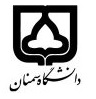 (کاربرگ طرح درس)                                                             	                                        دانشکده منابع طبیعیبودجهبندی درسمقطع: کارشناسی□  کارشناسی ارشد□  دکتری□مقطع: کارشناسی□  کارشناسی ارشد□  دکتری□مقطع: کارشناسی□  کارشناسی ارشد□  دکتری□تعداد واحد: نظری1 عملی1تعداد واحد: نظری1 عملی1فارسی: چوبشناسی و صنایع چوبفارسی: چوبشناسی و صنایع چوبنام درسپیشنیازها و همنیازها: -پیشنیازها و همنیازها: -پیشنیازها و همنیازها: -پیشنیازها و همنیازها: -پیشنیازها و همنیازها: -Wood science and industriesWood science and industriesنام درسشماره تلفن اتاق:02333623300          شماره تلفن اتاق:02333623300          شماره تلفن اتاق:02333623300          شماره تلفن اتاق:02333623300          مدرس: رضا نقدیمدرس: رضا نقدیمدرس: رضا نقدیمدرس: رضا نقدیمنزلگاه اینترنتی:منزلگاه اینترنتی:منزلگاه اینترنتی:منزلگاه اینترنتی:Reza_naghdi@semnan.ac.irReza_naghdi@semnan.ac.irReza_naghdi@semnan.ac.irReza_naghdi@semnan.ac.irبرنامه تدریس در هفته و شماره کلاس:برنامه تدریس در هفته و شماره کلاس:برنامه تدریس در هفته و شماره کلاس:برنامه تدریس در هفته و شماره کلاس:برنامه تدریس در هفته و شماره کلاس:برنامه تدریس در هفته و شماره کلاس:برنامه تدریس در هفته و شماره کلاس:برنامه تدریس در هفته و شماره کلاس:اهداف درس: معرفی و شناخت ماکروسکوپی کونه های چوبی و بافت آنهااهداف درس: معرفی و شناخت ماکروسکوپی کونه های چوبی و بافت آنهااهداف درس: معرفی و شناخت ماکروسکوپی کونه های چوبی و بافت آنهااهداف درس: معرفی و شناخت ماکروسکوپی کونه های چوبی و بافت آنهااهداف درس: معرفی و شناخت ماکروسکوپی کونه های چوبی و بافت آنهااهداف درس: معرفی و شناخت ماکروسکوپی کونه های چوبی و بافت آنهااهداف درس: معرفی و شناخت ماکروسکوپی کونه های چوبی و بافت آنهااهداف درس: معرفی و شناخت ماکروسکوپی کونه های چوبی و بافت آنهاامکانات آموزشی مورد نیاز:-امکانات آموزشی مورد نیاز:-امکانات آموزشی مورد نیاز:-امکانات آموزشی مورد نیاز:-امکانات آموزشی مورد نیاز:-امکانات آموزشی مورد نیاز:-امکانات آموزشی مورد نیاز:-امکانات آموزشی مورد نیاز:-امتحان پایانترمامتحان میانترمارزشیابی مستمر(کوئیز)ارزشیابی مستمر(کوئیز)فعالیتهای کلاسی و آموزشیفعالیتهای کلاسی و آموزشینحوه ارزشیابینحوه ارزشیابی501020202020درصد نمرهدرصد نمرهکتاب چوبشناسی نیلوفری، گیاهشناسی قهرمانکتاب چوبشناسی نیلوفری، گیاهشناسی قهرمانکتاب چوبشناسی نیلوفری، گیاهشناسی قهرمانکتاب چوبشناسی نیلوفری، گیاهشناسی قهرمانکتاب چوبشناسی نیلوفری، گیاهشناسی قهرمانکتاب چوبشناسی نیلوفری، گیاهشناسی قهرمانمنابع و مآخذ درسمنابع و مآخذ درستوضیحاتمبحثشماره هفته آموزشیتعریف چوب (مواد لیگنوسلولزی) از دیدگاههای مختلف1فیزیولوژی رشد و نمو از بذر تا تولید ریشه و ساقه2ساختار اولیه و ثانویه3رشد طولی و قطری ساقه4لایه زاینده و تشکیل چوب (لیگنوسلولز)5چوبی شدن سلولها، امتحان مستمر6دوایر سالیانه، چوب آغاز و پایان،  بررسی ماکروسکوپی گونه های چوبی مختلف7درون چوب و برون چوب، جهات چوب،   بررسی ماکروسکوپی گونه های چوبی مختلف8نقوش چوب ، امتحان میان ترم9معایب چوب، بررسی ماکروسکوپی گونه های چوبی مختلف10چوب واکنشی+ ارایه مقالات پژوهشی، بررسی ماکروسکوپی گونه های چوبی مختلف11ساختار پره های چوبی، بررسی ماکروسکوپی گونه های چوبی مختلف 12ارایه مقالات پژوهشی13گونه های چوبی مورد استفاده در ایران  شناسایی ماکروسکوپی14پرسش و رفع اشکال15پرسش و رفع اشکال16